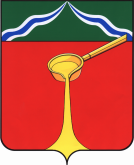 Калужская областьАдминистрация муниципального района«Город Людиново и Людиновский район»П О С Т А Н О В Л Е Н И Еот « 05»  _ноября_  2020г.	                                                                                       №  _1326О внесении изменений в постановлениеадминистрации муниципального районаот 23.11.2018 г. № 1667«Об утверждении муниципальной программы«Кадровая политика муниципального района «Город Людиново и  Людиновский район»  	В соответствии со статьей 179 Бюджетного Кодекса Российской Федерации,  Федеральным законом от 06.10.2003 г. № 131-ФЗ "Об общих принципах организации местного самоуправления в Российской Федерации", Уставом муниципального образования «Муниципального района "Город Людиново и Людиновский район", администрация муниципального района "Город Людиново и Людиновский район"ПОСТАНОВЛЯЕТ:Внести в постановление администрации муниципального района "Город Людиново и Людиновский район" от 23.11.2018 г. N 1667 "Об утверждении муниципальной программы "Кадровая политика муниципального района «Город Людиново и Людиновский район"  следующие изменения:Раздел 5 муниципальной программы «Перечень программных мероприятий» изложить в новой редакции в соответствии с Приложением.2.    Контроль за выполнением настоящего постановления возложить на заместителя главы администрации муниципального района "Город Людиново и Людиновский район"   О.В. Игнатову и заведующего финансовым отделом администрации М.А. Семенову.3.     Настоящее Постановление вступает в силу с момента его подписания.4.  Постановление подлежит официальному опубликованию и размещению на сайте htth://адмюлюдиново.рф/.Заместитель главы администрации муниципального района                                                                                                    Е.И. ШаровПриложение5. Перечень программных мероприятийN п/пНаименование мероприятияСроки реализацииУчастники программыИсточники финансированияСумма расходов, всего (тыс. руб.)В том числе по годам реализации подпрограммыВ том числе по годам реализации подпрограммыВ том числе по годам реализации подпрограммыВ том числе по годам реализации подпрограммыВ том числе по годам реализации подпрограммыВ том числе по годам реализации подпрограммыВ том числе по годам реализации подпрограммыВ том числе по годам реализации подпрограммыN п/пНаименование мероприятияСроки реализацииУчастники программыИсточники финансированияСумма расходов, всего (тыс. руб.)201820192020202120222023202420251Совершенствование нормативно-правовой базы регулирования муниципальной службы2018 - 2025Администрация МР Финансирования не требуетсяФинансирования не требуетсяФинансирования не требуетсяФинансирования не требуетсяФинансирования не требуетсяФинансирования не требуетсяФинансирования не требуетсяФинансирования не требуется2Повышение заинтересованности работников органов местного самоуправления в повышении качества предоставляемых муниципальных услуг:2018 - 2025Администрация МР Бюджет МР27270,21689,23543,03673,03673,03673,03673,03673,03673,03Стимулирование кадрового потенциала муниципальных образований Людиновского района2018 - 2025Администрация МРБюджет МР2596,015,0235,0391,0391,0391,0391,0391,0391,04Социальные выплаты к пенсиям лицам, замещавшим должности муниципальной службы2018 - 2025Администрация МР 9202,01152,01150,01150,01150,01150,01150,01150,01150,05Материальная помощь сотрудникам органов местного самоуправления2018-2025Администрация МР Бюджет МР2386,3356,3230,0300,0300,0300,0300,0300,0300,06Медицинские услуги в рамках добровольного медицинского страхования2018 - 2025Администрация МР 6124,4387,4991,0791,0791,0791,0791,0791,0791,0ВСЕГО47578,93599,96149,06149,06149,06149,06149,06149,06149,0